Утверждаю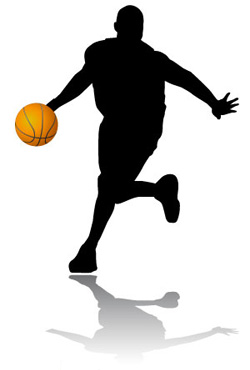 директор______________Е.А.ГришкевичРасписание работы спортивных секций в спортивном зале2016 – 2017 учебный год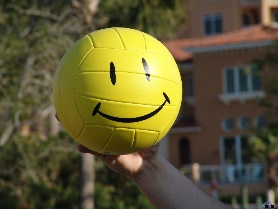 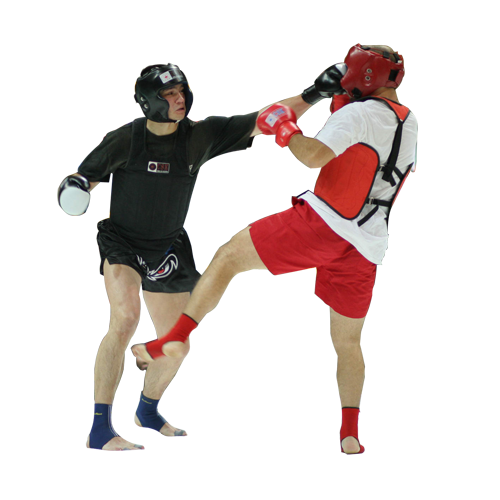 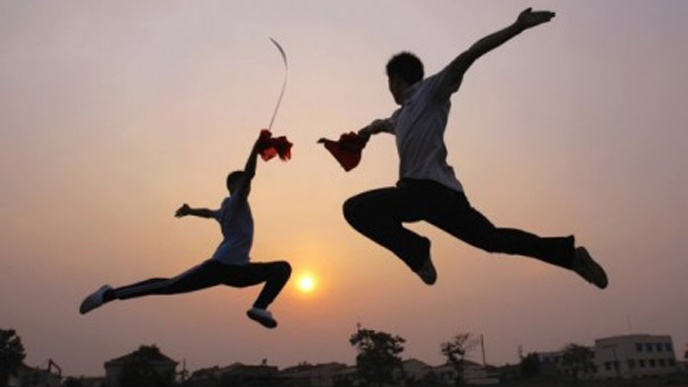 СекцияПонедельникВторникСредаЧетвергПятницаСубботаПреподавательВолейбол7-11 классы18.00-19.007-11 классы17.00-18.00Галахова Н.В.Ушу-гимнастика1-4 классы16.00-17.005-8 классы16.00-17.001-4 классы12.00-13.005-8 классы13.00-14.00Галахова Н.В.Ушу-саньда7-11 классы18.00-19.007-11 классы14.00-15.00Галахова Н.В.Футбол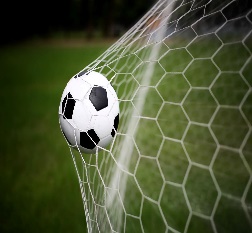 5-7 классы16.00-17.008-11 классы17.00-18.005-7 классы16.00-17.008-11 классы17.00-18.00Вахрушев И.В.Баскетбол5-7 классы16.00-17.008-11 классы17.00-18.005-7 классы16.00-17.008-11 классы17.00-18.00Вахрушев И.В.